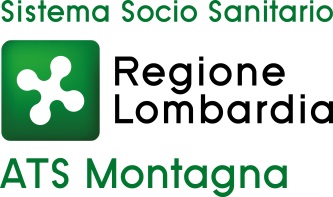 AMMINISTRAZIONE TRASPARENTEIndicatore tempestività dei pagamenti Pubblicazione ai sensi del Decreto del presidente Consiglio dei Ministri del 22 settembre 2014.Il valore dell’indicatore di tempestività dei pagamenti, calcolato ai sensi dell’art.9 del DPCM 22 settembre 2014, riferito al terzo trimestre 2020 è pari a:-37,68Sondrio,02/10/2020